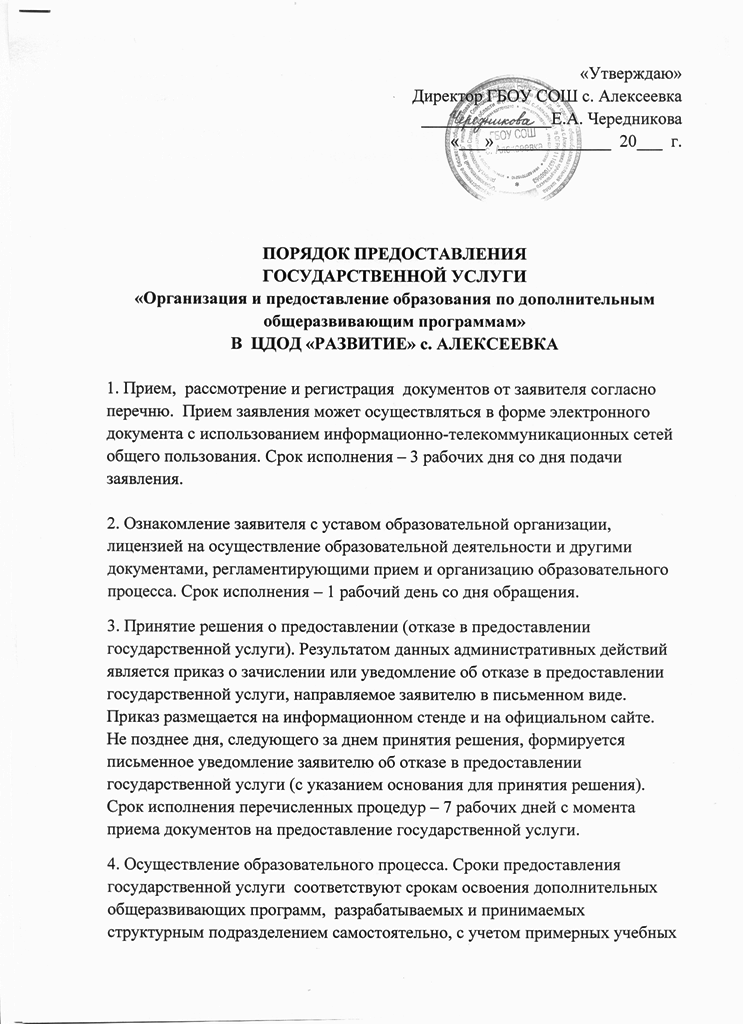 планов и программ, рекомендованных государственными управлениями образования.5. Прекращение государственной услуги в связи с окончанием срока освоения дополнительной общеразвивающей программы, по инициативе заявителя, по инициативе учреждения при отчислении учащегося согласно Уставу.6. Выдача документов заявителю. При завершении предоставления государственной услуги издается приказ об отчислении учащегося. Не позднее рабочего дня, следующего за днем издания приказа об отчислении, производится выдача документов, представленных при поступлении, индивидуальный план (при наличии).